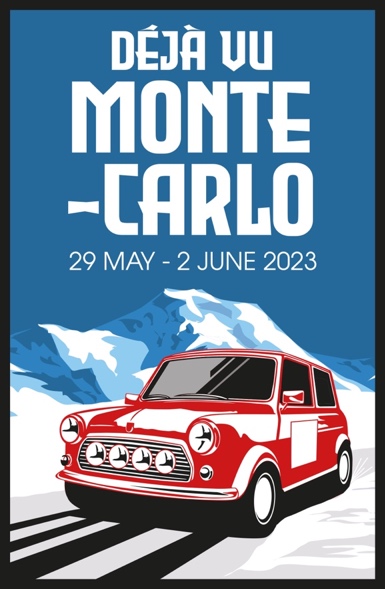 ENTRY FORM for "Early Birds."Name................................................................................................ Co-driver............................................................................................ Address.....................................................................................................................................................................................................................................................................................................................Best phone number............................................................................. Email addresses, both please!........................................................................................................................................................................... Car make and year................................................................................I will require parking for a trailer in Val-les-Bains...............Y......No.....One car, two people. €995.00 (£865.00) until Dec 1st, 2022....E.........£..........              100% cotton T-Shirts at €30.00 (£25.00) each (......) E.........£..........Please indicate sizes of T shirts                                                                            S, M , L, XL, XXL .........................................................TOTAL    E.........£..........                                                             Cancellation policy. You can cancel until April 27th, 2023 and the only penalty will be the PAYPAL fee. After this date there will be no refund.Please pay to: Deja vu Motorsport: Danske BankEUROS: IBAN: GB52 DABA 9506 7940 2346 56   BIC/SWIFT:DABAGB2B       Sort Code: 950679  Account number: 40234656GBP: Sort code:950679 Account number: 00167797Please scan and email to 10ggvc193@gmail.com Many thanks.Dr. Beatty Crawford